お盆休みのお知らせ8月12日（水）   13日(木)お休みさせて頂きます。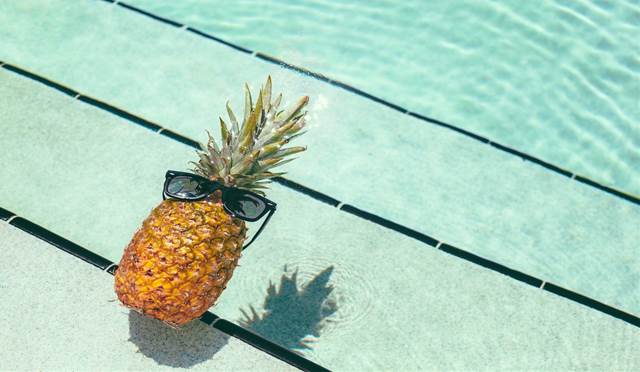 　　　　　　　14日(金)　　　　　　　　　　　　 からは通常営業致します。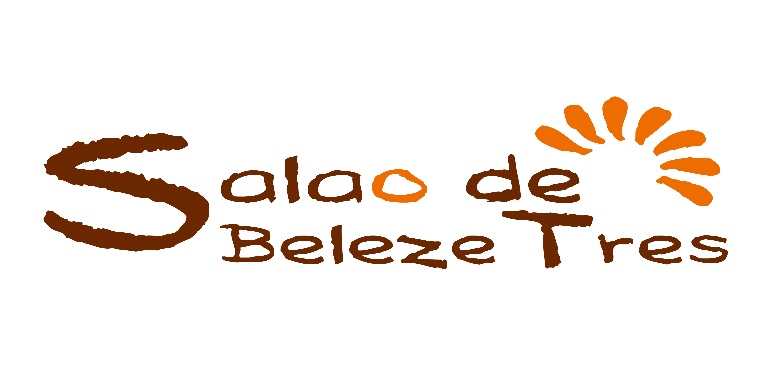 